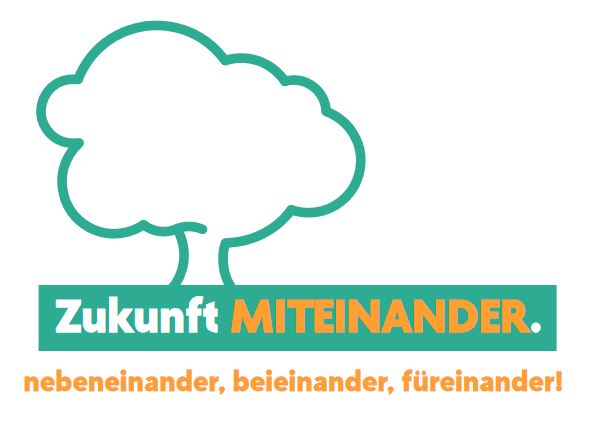 Zukunft MITEINANDER e.V., c/o Dr. Frank Klein. Pfarrtor 7, 36277 SchenklengsfeldHerrn Rainer DaubeVorsitzender der GemeindevertretungGemeinde SchenklengsfeldRathausstraße 236277 SchenklengsfeldAnfrage der Fraktion „Zukunft MITEINANDER gemäß § 22 GO der Gemeindevertretung an den Vorsitzenden des Gemeindevorstandes:Thema: Kosten für Gemeinde im Rahmen der Dämmmaßnahmen und den Schallpegelmessungen an der und um die Glocke im Ortsteil KonrodeFrage: In welcher Höhe sind Kosten für externe Unternehmer und die erbrachten Eigenleistungen sowie Materialkosten für die Dämmung und Schallpegelmessungen der Konröder Glocke aufgewendet worden?Mit freundlichen Grüßen aus Schenklengsfeld, der Gemeinde mit der ältesten Linde Deutschlands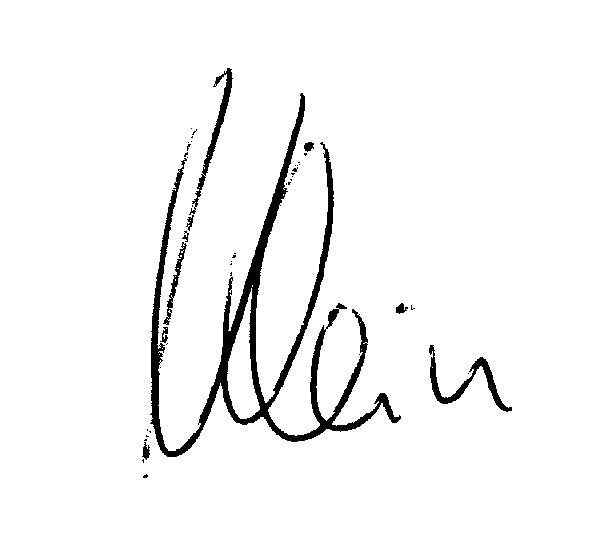 Dr. Frank Klein Fraktionsvorsitzender Zukunft MITEINANDER